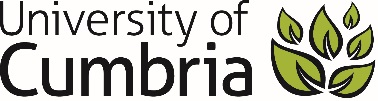 UNIVERSITY OF CUMBRIACOURSEWORK REASSESSMENT REQUIREMENT Module Code: GRAP5070Module Title: Type and TypographyTutor: Rhiannon RobinsonTitle of the item of work: Magazine spreads: analysis and creationWordage: Practical design work as stated in the briefUniversity of CumbriaBA(Hons) Graphic Design Year 2Module: GRAP5070 Type and TypographyProject Brief: ReassessmentMagazine Spreads: Analysis and Creation“A grid is like underwear, you wear it but it’s not to be exposed.”Massimo Vignelli (1931–2014)BriefCarefully analyse the two accompanying image files labelled Splash and Turn. Your task is to recreate these two spreads as accurately as possible, using InDesign.Identify the underlying grid and set up an InDesign document with similar margin and column structure. (It does not matter if the measurements are not absolutely identical, but you must show that you have observed the relative proportions correctly.Make sure that you place any items such as headers, footers and folios in the correct positions on your parent page.Observe the typefaces in use and match them as closely as possible, paying particular attention to sizes, leading and line lengths so that you achieve similar typographic textures.Reproduce the headline, standfirst, pull quotes as given, but you may use dummy body copy where necessary for smaller text elements.You may use other images as stand-ins, so long as you match the same proportions and positions as the originals.Magazine sizeWidth 200mm x Height 245mm (single page)Deliverables • You must submit the two spreads as packaged InDesign digital files, as we will be checking that you have used InDesign correctly for this work, including the use of the parent page. Email the packaged files by the deadline to:rhiannon.robinson@cumbria.ac.uk• The two spreads should be printed out actual size, trimmed and mounted for presentation. These should be delivered to Rhiannon’s office by the deadline.• Prepare an A4 page with your name and link to the page on your website where you have documented the work you have done on this reassessment project. Save this page as a PDF with filename:korbal.GRAP5070Reassessment.pdfand submit through the Turnitin link on the Reassessment tab of GRAP5070 Blackboard site.Assessment criteria• Demonstrate a sound understanding and practical application of typographic terminology and conventions• Demonstrate an understanding of grids, structures and hierarchy in effectively organising typographic and visual information• Show confidence and skill in the selection of typefaces to fulfil specific tasks• Demonstrate critical knowledge and good practice when selecting and using type in an editorial context for printDeadline 5th May 2023Recommended readingCaldwell C. & Zapaterra Y. Editorial Design Moser H. The Art Directors’ Handbook of Professional Magazine Design (most recommended for seeing good examples of splash and turn combinations) Ambrose G. & Harris P. Grids Ambrose G. & Harris P. Layout Rivers C. Mag-art: Innovation in Magazine Design Owen W. Modern Magazine Design Leslie J. Magculture: New Magazine Design Muller-Brockmann J. Grid Systems in Graphic Design Samara T. Making and Breaking the Grid Elam K. Grid Systems: Principles of Organizing TypeRoberts L. and Thrift J. The Designer and the Grid Online resourceshttp://www.josef-muller-brockmann.net http://www.thegridsystem.org http://www.flickr.com/groups/thegridsystem http://www.tutorialfind.com/tutorials/adobe/indesign/https://magculture.com/SUBMISSION DATE AS PER STUDENT PORTAL(please tick as appropriate but must be completed)To be submitted by 4:00 PM on 05/05/2023 in accordance with instructions given by the course team. If you are posting your course work the receipt of postage must be by date and time of submission, you may be asked to present this.PDF to be submitted through the Virtual Learning Environment (Turnitin link on Reassessment tab, GRAP5070 Blackboard site)